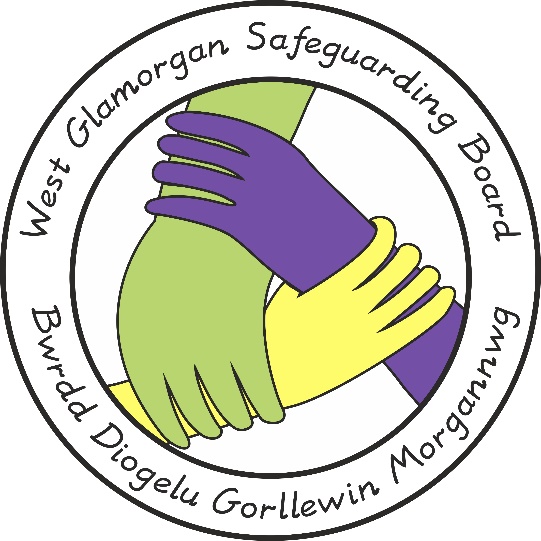 BYRDDAU DIOGELU PLANT GORLLEWIN MORGANNWGGWEITHDREFN CWYNION AR GYFER ADOLYGIADAU YMARFERAwdur y Ddogfen :	Polisi, Ymarfer a Grŵp Rheoli GweithdrefnauCymeradwywyd gan:	WGSBDyddiad Cyhoeddi:	Mehefin 2020Dyddiad Adolygu:	Mehefin 2023Adolygiadau Ymarfer Plant ac OedolionMae canllawiau statudol Llywodraeth Cymru (Cyfrolau 2 a 3 o 'Gydweithio i Ddiogelu Pobl'), a gyhoeddwyd yn unol â Deddf Gwasanaethau Cymdeithasol a Llesiant (Cymru) 2014 yn ei gwneud yn ofynnol i Fyrddau Diogelu gael proses ar waith i reoli cwynion mewn perthynas ag Adolygiadau Ymarfer Plant ac Oedolion. Mae angen i'r broses hon ystyried natur aml-asiantaeth Adolygiadau Ymarfer.Am Beth y Gellir Cwyno?Gall unrhyw berson sy'n ymwneud yn uniongyrchol neu a effeithir gan y broses adolygu ymarfer oedolion neu blant wneud cwyn a fydd yn cael ei hystyried gan y Bwrdd. Bydd cwynion yn cael eu hystyried o ran un neu fwy o agweddau canlynol y broses:	Y penderfyniad a ddylid bwrw ymlaen ag Adolygiad Ymarfer Plentyn neu Oedolyn ai peidio;	Y broses a ddilynwyd o ran cadw at y canllawiau statudol	Cynnwys yr adroddiadCam 1 - Penderfyniad gan Gyd-gadeiryddion Bwrdd Diogelu Gorllewin MorgannwgMae Bwrdd Diogelu Gorllewin Morgannwg wedi ymrwymo i ddatrys cwynion cyn gynted â phosibl, ac ar lefel leol lle y bo’n bosibl.Dylid gwneud cwyn yn ysgrifenedig neu dros y ffôn i Gyd-gadeiryddion Bwrdd Diogelu Gorllewin Morgannwg drwy'r Rheolwr Busnes. Bydd y Cyd-gadeiryddion yn ceisio datrys y gŵyn o fewn 10 diwrnod gwaith o dderbyn y gŵyn. Os bydd y mater yn cael ei ddatrys, bydd y Rheolwr Busnes yn anfon llythyr yn ymateb i’r achwynydd i gadarnhau'r penderfyniad y cytunwyd arno ac yn hysbysu Cadeirydd y Grŵp Rheoli Adolygiadau Ymarfer a Chadeirydd y Panel Adolygu, os yw’n briodol.Os na fydd y gŵyn yn cael ei datrys, dylai'r Rheolwr Busnes hysbysu Cadeirydd Grŵp Rheoli Adolygiadau Ymarfer y Bwrdd Diogelu fod yr achwynydd yn dymuno mynd ymlaen i gam nesaf y weithdrefn, sef Panel Cwynion y Bwrdd Diogelu Rhyngasiantaethol.Bydd angen i'r gŵyn ar y cam hwn fod ar ffurf ysgrifenedig. Efallai bydd angen cymorth ar y sawl sy’n gwneud y gŵyn i’w chyflwyno’n ysgrifenedig (gweler Atodiad 1).Cam 2 - Panel Cwynion RhyngasiantaetholBydd y Rheolwr Busnes yn galw Panel Cwynion Rhyngasiantaethol. Dylai'r panel gynnwys o leiaf tri chynrychiolydd o'r Bwrdd, a bydd un ohonynt yn gweithredu fel cadeirydd. Ni fydd y Panel yn cynnwys unrhyw asiantaeth sydd wedi ymwneud yn uniongyrchol â’r achos/adolygiad. Bydd y Rheolwr Busnes yn dosbarthu'r holl ddogfennau perthnasol i aelodau'r panel gan gynnwys y gŵyn wreiddiol ac unrhyw adroddiadau perthnasol. Bydd yr achwynydd yn cael gwybod am y cyfarfod ac yn cael y cyfle i fod yn bresennol. Bydd hawl ganddynt i ddod ag unigolyn o'u dewis gyda nhw.Yng nghyfarfod y Panel bydd y cadeirydd yn gyfrifol am:	Gyflwyno’r cyfarfod ac egluro ei ddiben	Egluro’r hyn y bydd y Panel yn ei ystyried a ddim yn ei ystyried	Amlinellu unrhyw gamau blaenorol sydd wedi ceisio datrys y gŵyn ac unrhyw faterion cefndirol.	Rhoi cyfle i’r achwynydd wneud datganiad yn bersonol, neu’n ysgrifenedig, a dangos tystiolaeth yn ymwneud â’i gŵyn/chŵyn.Caiff y panel a’r achwynydd alw tystion.Mae gan y Panel 25 diwrnod gwaith o’r dyddiad y llofnodwyd y gŵyn i roi gwybod i’r achwynydd beth yw’r canfyddiadauPenderfyniad y PanelBydd y Panel Cwynion yn penderfynu:	P’un ai oedd y broses a ddilynwyd wedi cadw at y canllawiau statudol o dan Ran 7 o Ddeddf Gwasanaethau Cymdeithasol a Llesiant (Cymru) 2014, Cyfrolau 2 a 3 ar Adolygiadau Ymarfer Plant ac Oedolion;	P’un ai yw’r penderfyniad sy’n destun y gŵyn yn dilyn yn rhesymol ar ôl rhoi sylw priodol i’r gweithdrefnau;	P’un ai yw’r penderfyniad sy’n destun y gŵyn yn dilyn yn rhesymol ar sail y wybodaeth oedd ar gael i’r cyfarfod gwreiddiol o’r Grŵp Rheoli Adolygiadau Ymarfer neu’r Panel Adolygiadau Ymarfer Plant/ Adolygiadau Ymarfer Oedolion.Bydd y Rheolwr Busnes yn ysgrifennu at yr achwynydd i roi gwybod iddo/iddi am benderfyniad y Panel. Anfonir copïau o’r llythyr at:Y plentyn/oedolyn mewn perygl, os yw’n briodolUnrhyw unigolyn arall sydd â chyfrifoldeb gofalwr, os yw’n briodolCadeirydd y Grŵp Rheoli Adolygiadau YmarferCadeirydd y Panel Adolygiadau Ymarfer Plant/ Adolygiadau Ymarfer Oedolion, os yw’n briodol.Unrhyw unigolyn perthnasol arall sy’n ymwneud â’r achos a nodir gan y PanelGall y Panel Cwynion argymell bod cyfarfod o’r Grŵp Rheoli Adolygiadau Ymarfer  gwreiddiol neu’r Panel Adolygiadau Ymarfer Plant/ Adolygiadau Ymarfer Oedolion yn cael ei ailgynnull i ystyried canfyddiadau’r Panel. Gellir enwebu Cadeirydd gwahanol ac ailgynnull y cyfarfod o fewn 15 diwrnod gwaith i benderfyniad y panel.Os caiff unrhyw ran o’r gŵyn ei chadarnhau bydd y Panel Cwynion yn cyfeirio’r argymhellion at y cyfarfod sydd wedi’i ailymgynnull. Bydd y penderfyniad gwreiddiol yn parhau nes bod y cyfarfod a drefnwyd wedi’i gynnal.Mewn rhai achosion gall achwynwyr godi pryderon ynghylch asiantaethau unigol yn ystod cyfarfod y Panel. Pe bai hyn yn digwydd a bod yr wybodaeth a roddir yn codi pryderon am ansawdd yr ymarfer o fewn yr asiantaeth honno, bydd Cadeirydd y Panel yn trafod y rhain gydag uwch swyddog dynodedig yr asiantaeth dan sylw’n syth ar ôl cyfarfod y Panel.AdroddBydd nifer y cwynion a ddatryswyd yng Ngham 1 o Gyfarfodydd neu Gynadleddau Diogelu Plant neu Oedolion yn cael eu hadrodd i Reolwr y Grŵp Rheoli Ansawdd a Pherfformiad Diogelu Plant/Oedolion.Bydd gwybodaeth am gwynion a wnaed o dan Gam 2 o Gyfarfodydd neu Gynadleddau Diogelu Plant neu Oedolion yn cael eu hadrodd i Reolwr y Grŵp Rheoli Ansawdd a Pherfformiad Diogelu Plant/Oedolion gan Reolwr Busnes Bwrdd Diogelu Gorllewin Morgannwg.Bydd yr holl gwynion yn ymwneud â’r broses Adolygiadau Ymarfer Oedolion neu Blant yn cael eu hadrodd i’r Grŵp Rheoli Adolygiadau Ymarfer gan Reolwr Busnes Bwrdd Diogelu Gorllewin Morgannwg.Atodiad 1 – Ffurflen Gwyno Bwrdd Diogelu Gorllewin MorgannwgRhowch fanylion eich cwyn isod (defnyddiwch dudalen ar wahân os bydd angen):Arwyddwyd:	Dyddiad:Os oes gennych unrhyw ymholiadau am y cynnwys cysylltwch â:Rebecca ShepherdRheolwr Busnes – Bwrdd Diogelu Gorllewin MorgannwgFfôn: 01639 686049Ffôn Symudol: 07964 246849Ebost: r.shepherd@npt.gov.ukGwefan – www.wgsb.walesEnw’r unigolyn dan sylw:Cyfeiriad:Dyddiad y cyfarfod (os yw’n berthnasol):Cadeirydd y cyfarfod (os yw’n berthnasol):Enw’r sawl sy’n gwneud y gŵyn:Perthynas i’r unigolyn uchod:Cyfeiriad:Rhif ffôn:Cyfeiriad e-bost: